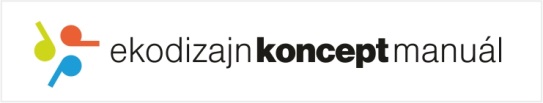 PRACOVNÝ LIST EKM-LiDS WHEELNázov projektu:Autor:Dátum:Popis pôvodného návrhu: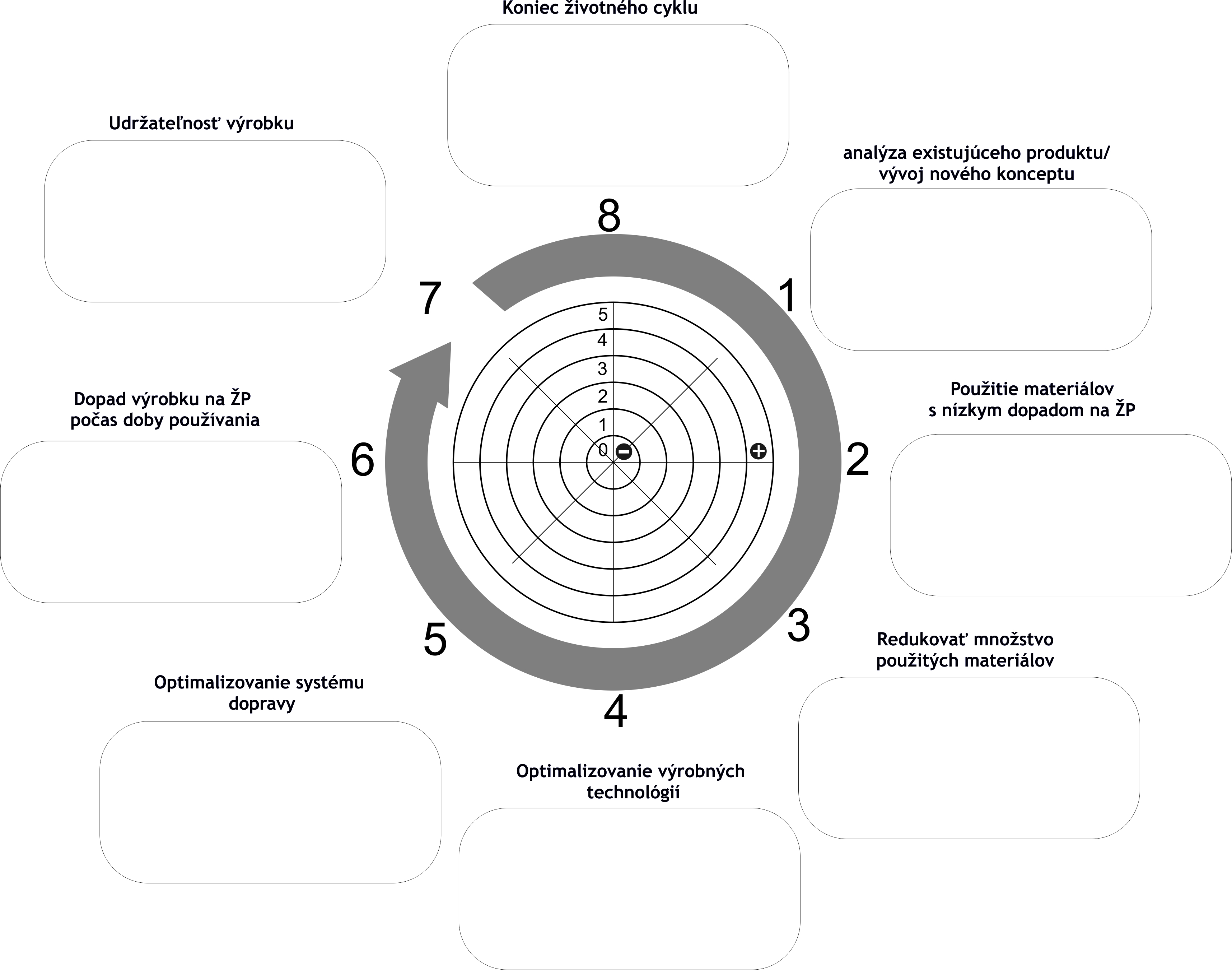   Pôvodný návrh    Nový návrh*stručne popíšte jednotlivé kroky 1-8                                                                                                                   ..........Popis nového návrhu:Vyobrazenie pôvodného produktu:Vyobrazenie nového produktu:Hodnotenie nástroja: